.Sequence: ABBC ABBC BCCPART ASEC A1: Vine right,1/4 turn fwd, Pivot 1/2 turn, 1/4 turn Vine leftSEC A2: Out, Out, In, In, Volta R full turnSEC A3: Vine left, 1/4 turn fwd, Pivot 1/2 turn, 1/4 turn Vine rightSEC A4: Out, Out, In, In, Volta L full turnPART BSEC B1: Rock, Recover, Coaster step, Pivot 1/2 turn R, Fwd shuffleSEC B2: Point, Flick, Cross shuffle, Point, Flick, Cross shuffleSEC B3: Rock, Recover, 1/4 turn Sailor step, 1/4 turn Side rock, Recover, VineSEC B4: Jazzbox 1/4 turn (x2)Part CSEC C1: Lift R, Lift L, Lift RR, Lift L, Lift R, Lift LLSEC C2: 1/4 turn shuffle (x4)SEC C3: Repeat Part C Sec 1SEC C4: Back shuffle (x2), 1/2 turn Shuffle, Fwd ShuffleEnjoy !Contact:Chrislimlc33@gmail.compreber@telkomsa.net with any questions or comments.Air - NatuSumba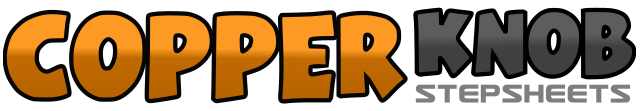 .......Count:96Wall:2Level:Phrased Improver.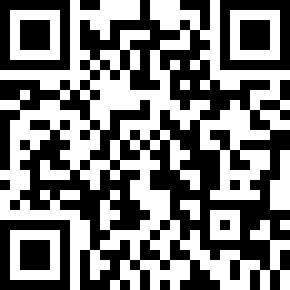 Choreographer:Christie Lim (MY) & Peter Reber (SA) - February 2021Christie Lim (MY) & Peter Reber (SA) - February 2021Christie Lim (MY) & Peter Reber (SA) - February 2021Christie Lim (MY) & Peter Reber (SA) - February 2021Christie Lim (MY) & Peter Reber (SA) - February 2021.Music:Natu Sumba Dance - Toni CaribeNatu Sumba Dance - Toni CaribeNatu Sumba Dance - Toni CaribeNatu Sumba Dance - Toni CaribeNatu Sumba Dance - Toni Caribe........1 2 3 4RF to R, LF behind RF, RF to R, 1/4 turn R step on LF5 6 7 81/2 turn R step on RF, 1/4 turn R step LF left, RF behind LF, Step LF left1 2 3 4Out RF, Out LF, In RF, In LF5 &1/4 R RF fwd, Step LF behind6 &1/4 R RF fwd, Step LF behind7 &1/4 R RF fwd, Step LF behind81/4 R RF fwd1 2 3 4LF to L, RF behind LF, LF to L, 1/4 turn L, step on RF5 6 7 81/2 turn L step on LF, 1/4 turn L step RF right, LF behind RF, Step RF right1 2 3 4Out LF, Out RF, In LF, In RF5 &1/4 L LF fwd, Step RF behind6 &1/4 L LF fwd, Step RF behind7 &1/4 L LF fwd, Step RF behind81/4 L LF fwd1 2RF rock fwd, Recover3 & 4RF back, LF next to RF, RF fwd5 6LF fwd, 1/2 turn R step on RF7 & 8Step LF fwd, Step RF next to LF, Step LF fwd1 2 3 & 4Point RF to R, Flick R leg, RF over LF, LF next to RF, RF over LF,5 6 7 & 8LF point L, Flick L leg, LF over RF, RF next to LF, LF over RF1 2RF fwd rock, Recover3 & 41/4 turn R, sweep back on RF, LF to side, RF step side5 61/4 turn R LF side rock, Recover7 & 8LF behind RF, RF to side, LF cross over RF1 2 3 4Cross RF over LF, LF step back, RF step side, 1/4 turn R step fwd on LF5 6 7 8Cross RF over LF, LF step back, 1/4 turn R RF step side, Step fwd on LF1 2Lift R knee and Step RF down (diagonal), Lift L knee and Step L down (diagonal)3 4Lift R knee and Step RF down (diagonal), Lift R knee and Step RF down (diagonal)5 6Lift L knee and Step LF down (diagonal), Lift R knee and Step R down (diagonal)7 8Lift L knee and Step LF down (diagonal), Lift L knee and Step LF down (diagonal)1 & 2RF fwd 1/4 turn L, LF next to RF, RF fwd3 &4LF fwd 1/4 turn L, RF next to LF, LF fwd5 & 6RF fwd 1/4 turn L, LF next to RF, RF fwd7 & 8LF fwd 1/4 turn L, RF next to LF, LF fwd1 & 2RF step back, LF next to RF, RF step back3 & 4LF step back, RF next to LF, LF step back5 & 61/2 turn R step RF fwd, LF next to RF, RF step fwd7 & 8LF step fwd, RF next to LF, LF step fwd